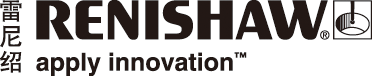 雷尼绍携优质增材制造产品亮相2019年TCT亚洲展2019年亚洲3D打印、增材制造展览会（TCT Asia，简称TCT亚洲展）将于2019年2月21日至23日在
中国上海新国际博览中心举办，届时工程技术领域的跨国公司雷尼绍将展示其领先的增材制造 (AM) 
硬件及软件。在W4馆F46展台，雷尼绍将展示一系列优质高效的增材制造产品，包括最新款增材制造系统 — 四激光
RenAM 500Q。雷尼绍还将在机器上展示其InfiniAM Spectral和InfiniAM Central软件应用程序，这两款软件用于监控和记录增材制造加工质量，以及向用户提供实时和历史加工情况反馈。2月22日上午11点20分至11点40分，在TCT新品发布会 (TCT Introducing) 上，雷尼绍增材制造应用总监Marc Saunders将介绍如何使用四激光系统制出优质的增材制造产品。雷尼绍致力于在亚洲以及全球推广增材制造技术的应用。从产品设计到后期处理，雷尼绍与客户在
增材制造产品开发的各个阶段紧密合作。“自推出RenAM 500Q以来，雷尼绍针对影响加工质量的各项因素进行了详细研究，”Saunders解释道，“目的是确保在提高生产效率的同时不会牺牲产品质量；事实上，提高生产效率可以打造出更优质的产品。在展会期间，雷尼绍可以与亚洲众多客户分享多激光增材制造系统的使用经验，推动增材制造成为批量化生产高集成度零件的制造技术，TCT亚洲展为此提供了一个绝佳的平台。”TCT亚洲展是增材制造、3D打印、设计和工程技术展览会领导者，迄今为止已经成功举办了四届，每年都会汇聚来自20个国家或地区的优秀演讲嘉宾和200多家展商，吸引超过10,000名观众到场参观。此次
2019年TCT亚洲展将向全球呈现最多、最全的先进数字化制造展品。如需了解雷尼绍增材制造系统的详细信息，请访问www.renishaw.com.cn/additive。-完-关于雷尼绍雷尼绍是世界领先的工程科技公司之一，在精密测量和医疗保健领域拥有专业技术。公司向众多行业和领域提供产品和服务 — 从飞机引擎、风力涡轮发电机制造，到口腔和脑外科医疗设备等。此外，它还在全球增材制造（也称3D打印）领域居领导地位，是英国唯一一家设计和制造工业用增材制造设备
（通过金属粉末“打印”零件）的公司。雷尼绍集团目前在36个国家/地区设有80个分支机构，员工逾5,000人，其中3,000余名员工在英国本土工作。公司的大部分研发和制造均在英国本土进行，在截至2018年6月的2018财年，雷尼绍实现了
6.115亿英镑的销售额，其中95%来自出口业务。公司最大的市场为中国、美国、德国和日本。了解详细产品信息，请访问雷尼绍网站：www.renishaw.com.cn关注雷尼绍官方微信（雷尼绍中国），随时掌握相关前沿资讯：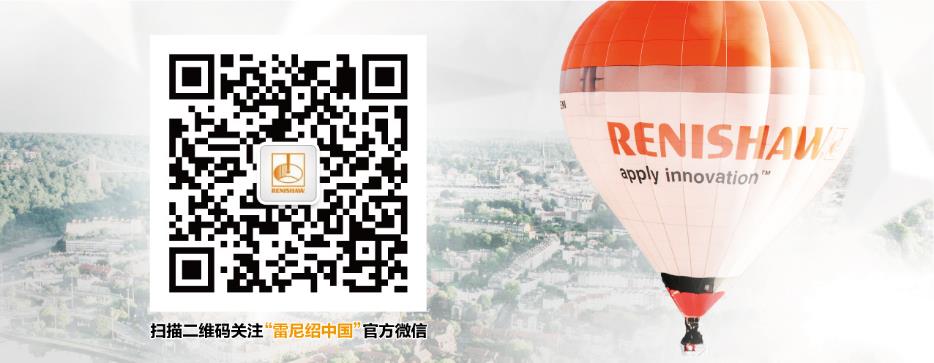 